General Data Protection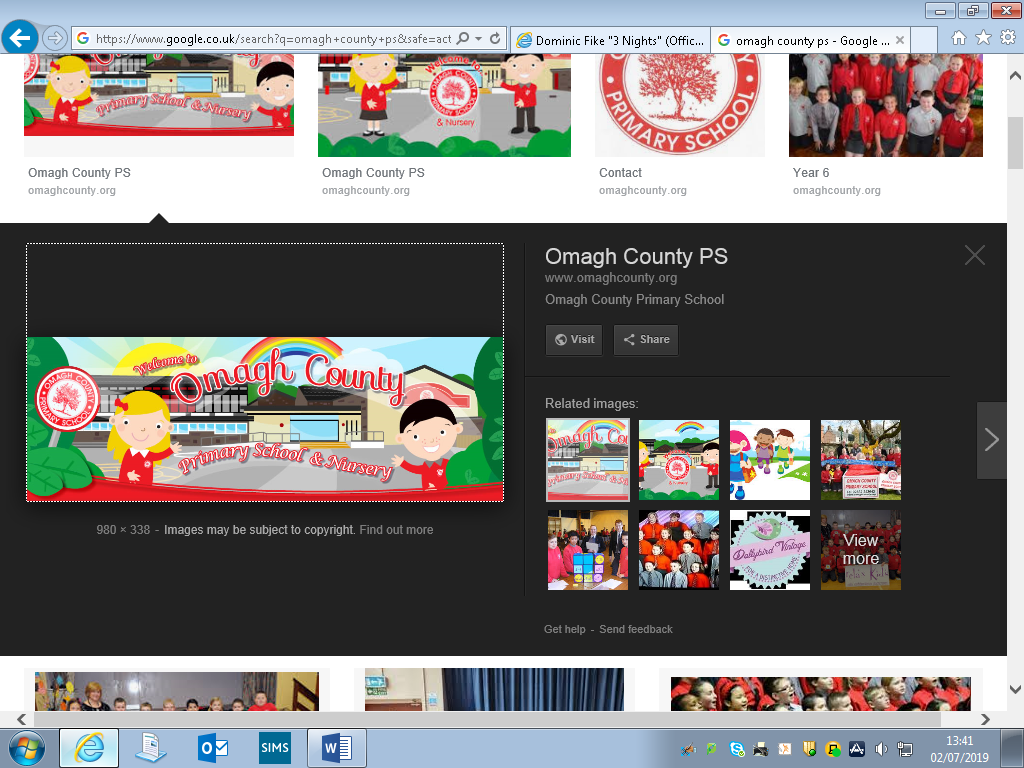 Book of Consents2021/2022Please list all of your children who attend Omagh County Nursery and Primary School:Consent Form for:___________________ Primary ____Consent Form for:___________________ Primary ____Consent Form for:___________________ Primary ____Consent Form for:___________________ Primary ____Consent can be withdrawn at any time.I have read the statement on the use of children’s photographs /images / videos/ sound recordings/taking of temperatures and give my consent.I give consent for my child’s personal information to be entered into the School Web Design Private Messaging system and stored.Parent/Guardian Signature:  ______________________________________Date: September 2021Photographs and footage:Photographs and recordings of pupils for School, family and press are a source of pride to both the pupils and their families/legal guardians. Talking, keeping and publishing photographs and video footage involves processing personal data under data protection laws.To enable us to comply with our obligations under the General Data Protection Regulation, we are required to obtain express consent to the use of a pupil’s image for example in school displays, performances, newsletters, prospectus, our website and mobile app. In all instances below the image or footage may be of an individual, small group, class or classes. Where pupils are named, we will use first names only unless we have sought prior permission from you to publish full names. We will only use photographs and footage where pupils are appropriately dressed to reduce the risk of inappropriate use of the images or footage.Parents/ legal guardians of pupils of pupils under the age of 13 should complete this form on behalf of the pupils.This consent form is valid for the academic year. It will be updated on an annual basis. consent will also be refreshed where any changes to circumstances occur- this can include, but is not limited to, the following:New requirements for consent, e.g. an additional form of media to use with pupils/parents/legal guardians.Changes to school circumstances, e.g. if a new Principal reviews how the school markets itself.The following boxes relate to our Shared Education work with Holy Family Primary School. As part of our own work and our shared education programme we will be supported by Omagh Academy and Omagh High School who may wish to use photographs of the events on their social media sites and news sheets and displays. Please indicate below whether you give permission for them to do so. Please be aware that websites and social media can be viewed throughout the world and not just in the United Kingdom where UK law applies. Our current social media accounts are:  website and the associated school PTFA Facebook page.We may continue to use your children’s image or footage after they have left school in promotional materials or on our website. We will not include personal e-mail or postal addressed, telephone or fax numbers on video, on our website or in any printed materials.We may include a pupil’s written work, projects and artwork including portraits or other pupils on our website and in promotional materials. Taking of Temperatures:To ensure the health and well-being of all pupils and staff, during this current COVID-19 pandemic we would like to take the temperatures of those displaying possible symptoms, using a non-contact infrared thermometer.I give permission for my child’s temperature to be taken if they look unwell e.g. feverish, claim to feel unwell or if there is COVID 19 cluster or outbreak within the local or school community.School Web Design Private Messaging:We would like to send you messages via the School Web Design Private Messaging App service. In order to receive the messages from your school via the App,  we will send you an SMS text message with a link to download the App and verify your access for private messages. To be entered into the School Web Design Private Messaging a small amount of information will be added to our database. This is limited to your child’s:FirstnameSurnameClassParent’s/Carer’s Phone NumbersParent’s/Carer’s Email AddressesThese details will be used in the system reporting and will not be publicly accessible in the App or school website. After the initial setup, if you no longer wish to be in the system please contact the school to have your details removed. After each school year, your child’s details will be removed. If you have verified a phone number this will be kept on record until it is deemed no longer necessary, then it will be removed from the system automatically.School Web Design does not share any personal information and our full privacy policy can be accessed at https://www.schoolwebdesign.net/policies/privatemessaging/  including details of your rights with respect to your child’s personal data.I give consent for my child’s personal information as outlined above to be entered into the School Web Design Private Messaging system and stored.Third Party Providers:In providing learning opportunities for the children attending the school we may have to share pupil data with third parties, including third party service providers and other bodies such as Educational software providers. Currently we use the Studyladder programme. We also use PTE and PTM online assessment in Literacy and Numeracy.In the case of these Educational Software Providers we need to provide them with registrant information on behalf of the pupil (name, date of birth and class). Information about how the children are progressing in activities is collected whenever they interact with the programs.The privacy policy regarding StudyLadder can be found on the Studyladder site www.studyladder.co.uk . The privacy policy for our PTE and PTM assessments can be found at www.gl-assessment.co.ukI give permission for photographs, voice recordings or videos of my children to be taken and used within school, for example: displays in school foyer. I give permission for photographs of my children to be used in the printed school newsletter. I understand that my children may be named in the caption or article associated with the image in the school newsletter.I give permission for photographs, voice recordings or videos of my children to be used on the School’s website. I give permission for my children’s work to be used on the school website. I understand that my children may be named in the caption or article associated with the work.My children’s image, voice or work may be used in school promotional materials, for example; prospectus, other publications that we produce for promotional purposes.I give permission for visiting media organisations to take photographs or video footage of my children and use them in local or national publications, on websites and on radio or television programmes. I understand that my children may be named in association with this material.My children may feature in footage recorded for the purposes of teacher training which is shared with other teachers in the school or externally to help raise teacher standards.I give permission for photographs, voice recordings or videos of my children to be taken and used within Holy Family Primary School, for example: displays in school foyer. I give permission for photographs of my children to be used in the printed school newsletters of Holy Family Primary School. I understand that my children may be named in the caption or article associated with the image in the school newsletter.I give permission for photographs, voice recordings or videos of my children to be used on the website of Holy Family Primary School. I give permission for my children’s work to be used on the school website of Holy Family Primary School. I understand that my children may be named in the caption or article associated with the work.My children’s image, voice or work may be used in school promotional materials for Holy Family Primary School, for example; prospectus, other publications that we produce for promotional purposes.I give permission for visiting media organisations to take photographs or video footage of my children and use them in local or national publications, on websites and on radio or television programmes. I understand that my children may be named in association with this material.I give permission for photographs, voice recordings or videos of my children to be used by Omagh High School or Omagh Academy in their printed newsletters, promotional materials, website and social media. I consent to my child/children using Studyladder offered by the school. I understand that in order for my child/children to use this program the school needs to share personal data with the third party Educational Software.I consent to my child/children using PTE and PTM online assessment provided by GL Assessment. I understand that in order for my child/children to use this assessment the school needs to share personal data with the third party Educational Software.Date: September 2021